Bringing Mary HomeJohn Duffey, Joe Kingston, Chaw Mank 1965 and/or 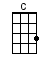 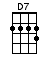 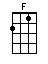 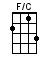 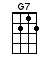 INSTRUMENTAL INTRO:  < Starting note: E > / 1 2 / 1 2I [F/C] never will for-[D7]get that night[G7] I took Mary [C] home [C]I was [G7] driving down a lonely roadOn a [F] dark and stormy [C] night [C]When a [G7] little girl by the roadsideShowed [F] up in my head-[G7]lights [G7]I [C] stopped, and she got in the backAnd [C] in a shaky [G7] tone [G7]She [F/C] said, "My name is [D7] MaryPlease [G7] won’t you take me [C] home [C]She [G7] must have been so frightenedAll a-[F]lone there in the [C] night [C]There was [G7] something strange about her‘Cause her [F] face was deathly [G7] white [G7]She [C] sat so pale and quietIn the [C] back seat all a-[G7]lone [G7]I [F/C] never will for-[D7]get that night[G7] I took Mary [C] home [C]I [F/C] never will for-[D7]get that night[G7] I took Mary [C] home [C]I [G7] pulled into the drivewayWhere [F] she told me to [C] go [C]Got [G7] out to help her from the carAnd [F] opened up the [G7] door [G7]But I [C] just could not believe my eyesFor the [C] back seat was [G7] bare [G7]I [F/C] looked all a-[D7]round the carBut [G7] Mary wasn’t [C] there [C]A [G7] light shone from the porchSomeone [F] opened up the [C] door [C]I [G7] asked about the little girlThat [F] I was looking [G7] for [G7]The [C] lady gently smiledAnd [C] brushed a tear a-[G7]way [G7]She [F/C] said, "It sure was [D7] nice of youTo [G7] go out of your [C] way” [C]"But [G7] thirteen years ago todayIn a [F] wreck just down the [C] road [C]Our [G7] darling Mary lost her life[F] And we miss her [G7] so [G7]Oh [C] thank you for your troubleAnd the [C] kindness you have [G7] shown [G7]You’re the [F/C] thirteenth one that’s [D7] been here[G7] Bringing Mary [C] home” [C]You’re the [F/C] thirteenth one that’s [D7] been here[G7] Bringing Mary [C] home [C]and/or www.bytownukulele.ca